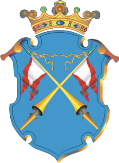 	Республика Карелия	 АДМИНИСТРАЦИЯ КААЛАМСКОГО СЕЛЬСКОГО ПОСЕЛЕНИЯПОСТАНОВЛЕНИЕ  от « 28»  сентября  2020 г.                                                                         № 30Об    утверждении    Порядка   составления   и утверждения плана финансово-хозяйственнойдеятельности     муниципальных    бюджетных  и автономных учреждений Кааламского сельского поселения       В соответствии с подпунктом 6 пункта 3.3 статьи 32 Федерального закона от 12 января 1996 года № 7-ФЗ «О некоммерческих организациях», приказом Министерства финансов Российской Федерации от 31 августа 2018 года № 186н «О требованиях к составлению и утверждению плана финансово-хозяйственной деятельности государственного (муниципального) учреждения», Администрация Кааламского сельского поселенияПОСТАНОВЛЯЕТ:       1. Утвердить прилагаемый Порядок составления и утверждения плана финансово-хозяйственной деятельности муниципальных бюджетных и автономных учреждений Кааламского сельского поселения.       2. Настоящее постановление вступает в силу с даты подписания и распространяет свое действие при формировании плана финансово-хозяйственной деятельности муниципальных бюджетных и автономных учреждений, начиная с плана финансово-хозяйственной деятельности на 2020 год (на 2020 год и плановый период 2021 и 2022 годов).        3. Постановление Администрации Кааламского сельского поселения от 25 февраля 2015 года № 8 «Об утверждении Порядка составления и утверждения плана финансово-хозяйственной деятельности муниципальных учреждений Кааламского сельского поселения» признать утратившим силу.       4. Контроль за исполнением настоящего постановления оставляю за собой.Глава Кааламского сельского поселения                                      А.М.МищенкоУтвержден:Постановлением администрацииКааламского сельского поселенияПорядок составления и утверждения плана финансово-хозяйственной деятельности муниципальных бюджетных и автономных учреждений Кааламского сельского поселения  Общие положенияНастоящий Порядок определяет правила составления и утверждения плана финансово-хозяйственной деятельности (далее – План) муниципальных бюджетных и автономных учреждений Кааламского сельского поселения (далее – муниципальное учреждение, учреждение).План (Проект плана) формируется муниципальным учреждением в соответствии с Требованиями к составлению и утверждению плана финансово-хозяйственной деятельности государственного (муниципального) учреждения, утвержденными приказом Министерства финансов Российской Федерации от 31 августа 2018 г. N 186н (далее – Требования) и настоящим порядком.В случае изменения подведомственности учреждения в течение текущего финансового года План должен быть приведен в соответствие в срок 10 рабочих дней с момента изменения подведомственности учреждения. План составляется и утверждается на текущий финансовый год в случае, если решение о бюджете Кааламского сельского поселения (далее – решение о бюджете, бюджет) утверждается на один финансовый год или на текущий финансовый год и плановый период, если решение о бюджете утверждается на очередной финансовый год и плановый период и действует в течение срока действия решения о бюджете. При принятии учреждением обязательств, срок исполнения которых по условиям договоров (контрактов) превышает срок, предусмотренный пунктом 1.3 настоящего Порядка, показатели Плана по решению органа местного самоуправления, осуществляющего функции и полномочия учредителя муниципального учреждения (далее – Учредитель), утверждаются на период, превышающий указанный срок. Порядок составления Плана2.1. При составлении Плана (внесения изменений в него) устанавливается (уточняется) плановый объем поступлений и выплат денежных средств.План составляется на основании обоснований (расчетов) плановых показателей поступлений и выплат, требования к формированию которых установлены в разделе 3 настоящего Порядка.2.2. Муниципальное учреждение составляет проект Плана при формировании проекта решения о бюджете в срок, установленный нормативными правовыми актами администрации Кааламского сельского поселения, по форме согласно Приложению 1 к настоящему Порядку с учетом:2.2.1.  Планируемых объемов поступлений:а) субсидии на финансовое обеспечение выполнения муниципального задания;
          б) субсидий, предусмотренных абзацем вторым пункта 1 статьи 78.1 Бюджетного кодекса Российской Федерации (далее - целевые субсидии), и целей их предоставления;          в) субсидий на осуществление капитальных вложений в объекты капитального строительства муниципальной собственности или приобретение объектов недвижимого имущества в муниципальную собственность (далее - субсидия на осуществление капитальных вложений);           г) грантов, в том числе в форме субсидий, предоставляемых из бюджетов бюджетной системы Российской Федерации (далее - грант);
           д) иных доходов, которые учреждение планирует получить при оказании услуг, выполнении работ за плату сверх установленного муниципального задания, а в случаях, установленных федеральным законом, в рамках муниципального задания;          е) доходов от иной приносящей доход деятельности, предусмотренной уставом учреждения.          2.2.2. Планируемых объемов выплат, связанных с осуществлением деятельности, предусмотренной уставом учреждения.Учредитель направляет муниципальному учреждению информацию о планируемых к предоставлению из бюджета объемах субсидий.Плановые показатели по выплатам, связанным с выполнением муниципальным учреждением муниципального задания, формируются с учетом нормативных затрат, определенных в соответствии с Порядком формирования муниципального задания на оказание муниципальных услуг (выполнения работ) в отношении муниципальных учреждений Кааламского сельского поселения, финансового обеспечения выполнения муниципального задания, утвержденного постановлением администрации Кааламского сельского поселения.Показатели Плана  и обоснования (расчеты) плановых показателей формируются по соответствующим кодам (составным частям кода) бюджетной классификации Российской Федерации в соответствии с Указаниями о порядке применения бюджетной классификации Российской Федерации, утвержденными приказом Министерства финансов Российской Федерации, нормативными правовыми актами администрации Кааламского сельского поселения по форме Приложения №3 к порядку в части:Планируемых поступлений:а) от доходов – по коду аналитической группы подвида доходов бюджетов классификации доходов бюджетов;б) от возврата дебиторской задолженности прошлых лет – по коду аналитической группы вида источников финансирования дефицитов бюджетов классификации источников финансирования дефицитов бюджетов.           2.3.2. Планируемых выплат: а) по расходам – по кодам видов расходов классификации расходов бюджетов, кодам дополнительной классификации по кассовым поступлениям и выплатам муниципальных учреждений и кодам классификации операций сектора государственного управления в соответствии с Порядком применения классификации операций сектора государственного управления, утвержденным приказом Министерства финансов Российской Федерации от 29.11.2017 года №209н;б) по возврату в бюджет остатков субсидий прошлых лет – по коду аналитической группы вида источников финансирования дефицитов бюджетов классификации источников финансирования дефицитов бюджетов;в) по уплате налогов, объектом налогообложения которых являются доходы (прибыль) учреждения, – по коду аналитической группы подвида доходов бюджетов классификации доходов бюджетов.  Остаток средств формируется на этапе формирования проекта Плана как плановые суммы остатков средств на начало и конец планируемого года, при внесении изменений в утвержденный План после завершения отчетного финансового года указываются фактические остатки средств. В Плане должна быть обеспечена сбалансированность финансовых потоков учреждения, прогнозируемые поступления с учетом остатка на начало года должны быть равны планируемым выплатам с учетом остатка на конец года. Остатки на начало и конец года не могут иметь отрицательную величину. При предоставлении муниципальному учреждению целевой субсидии учреждение составляет и представляет Учредителю сведения об операциях с целевыми субсидиями (далее – Сведения), предоставленными муниципальному учреждению (код формы документа по Общероссийскому классификатору управленческой документации 0501016), согласно Приложению №2 к настоящему Порядку.В случае, если муниципальному учреждению предоставляется несколько целевых субсидий, показатели Сведений формируются по каждой целевой субсидии без формирования группировочных итогов.Формирование объемов планируемых выплат, указанных в Сведениях, осуществляется в соответствии с муниципальным правовым актом, устанавливающим порядок предоставления целевой субсидии из бюджета. Проект плана на бумажном носителе подписывается должностными лицами, ответственными за содержащиеся в Плане данные – руководителем муниципального учреждения (уполномоченным им лицом), руководителем (главным бухгалтером) централизованной бухгалтерии, исполнителем документа. К предоставляемому на утверждение проекту Плана прилагаются расчеты (обоснования) плановых показателей поступлений и выплат, использованные при формировании Плана, с применением коэффициента сбалансированности бюджета.Расчеты (обоснования) плановых показателей поступлений и выплат подписываются руководителем муниципального учреждения (уполномоченным им лицом), руководителем (главным бухгалтером) централизованной бухгалтерии, исполнителем документа. 3. Формирование обоснований (расчетов) плановыхпоказателей поступлений и выплат3.1. Обоснования (расчеты) плановых показателей поступлений формируются на основании расчетов соответствующих доходов с учетом возникшей на начало финансового года задолженности перед учреждением по доходам и полученных на начало текущего финансового года предварительных платежей (авансов) по договорам (контрактам, соглашениям).Обоснования (расчеты) плановых показателей выплат формируются на основании расчетов соответствующих расходов с учетом произведенных на начало финансового года предварительных платежей (авансов) по договорам (контрактам, соглашениям), сумм излишне уплаченных или излишне взысканных налогов, пени, штрафов, а также принятых и неисполненных на начало финансового года обязательств.3.2. Расчеты доходов формируются по:а)  доходам от использования собственности;б) доходам от оказания услуг (выполнения работ);в) доходам в виде штрафов, возмещения ущерба (в том числе включая штрафы, пени и неустойки за нарушение условий контрактов (договоров);г) доходам в виде безвозмездных денежных поступлений (в том числе грантов, пожертвований);д)  доходам в виде целевых субсидий, а также субсидий на осуществление капитальных вложений;е)  доходам от операций с активами.3.3. Расчет доходов от использования собственности осуществляется на основании информации о плате (тарифе, ставке) за использование имущества за единицу (объект, квадратный метр площади) и количества единиц предоставляемого в пользование имущества.Расчет доходов в виде возмещения расходов, понесенных в связи с эксплуатацией муниципального имущества, закрепленного на праве оперативного управления, осуществляется исходя из объема, предоставленного в пользование имущества и планируемой стоимости услуг (возмещаемых расходов).3.4. Расчет доходов муниципального автономного учреждения в виде процентов по депозитам, процентов по остаткам средств на счетах в кредитных организациях, а также процентов, полученных от предоставления займов, осуществляется на основании информации о среднегодовом объеме средств, на которые начисляются проценты, и ставке размещения.3.5. Расчет доходов от оказания услуг (выполнения работ) сверх установленного муниципального задания осуществляется исходя из планируемого объема оказания платных услуг (выполнения работ) и их планируемой стоимости.Расчет доходов от оказания услуг (выполнения работ) в рамках установленного муниципального задания в случаях, установленных федеральным законом, осуществляется в соответствии с объемом услуг (работ), установленных муниципальным заданием, и платой (ценой, тарифом) за указанную услугу (работу).3.6.  Расчет доходов в виде штрафов, средств, получаемых в возмещение ущерба (в том числе страховых возмещений), при наличии решения суда, исполнительного документа, решения о возврате суммы излишне уплаченного налога, принятого налоговым органом, решения страховой организации о выплате страхового возмещения при наступлении страхового случая осуществляется в размере, определенном указанными решениями.3.7. Расчет доходов от иной приносящей доход деятельности осуществляется с учетом стоимости услуг по одному договору, среднего количества указанных поступлений за последние три года и их размера, а также иных прогнозных показателей в зависимости от их вида, установленных Учредителем.3.8. Расчет расходов осуществляется по видам расходов с учетом норм трудовых, материальных, технических ресурсов, используемых для оказания учреждением муниципальных услуг (выполнения работ), а также требований, установленных нормативными правовыми (правовыми) актами, в том числе ГОСТами, СНиПами, СанПиНами, стандартами, порядками и регламентами (паспортами) оказания муниципальных услуг (выполнения работ).3.9. В расчет расходов на оплату труда и страховых взносов на обязательное социальное страхование в части работников учреждения включаются расходы на оплату труда, компенсационные выплаты, включая пособия, выплачиваемые из фонда оплаты труда, а также страховые взносы на обязательное пенсионное страхование, на обязательное социальное страхование на случай временной нетрудоспособности и в связи с материнством, на обязательное социальное страхование от несчастных случаев на производстве и профессиональных заболеваний, на обязательное медицинское страхование.При расчете плановых показателей расходов на оплату труда учитывается расчетная численность работников, включая основной персонал, вспомогательный персонал, административно-управленческий персонал, обслуживающий персонал, расчетные должностные оклады, ежемесячные надбавки к должностному окладу, стимулирующие выплаты, компенсационные выплаты, в том числе за работу с вредными и (или) опасными условиями труда, при выполнении работ в других условиях, отклоняющихся от нормальных, а также иные выплаты, предусмотренные законодательством Российской Федерации, нормативными правовыми актами администрации Кааламского сельского поселения, локальными нормативными актами муниципального учреждения в соответствии с утвержденным штатным расписанием.Расчет расходов на выплаты компенсационного характера персоналу, за исключением фонда оплаты труда, включает выплаты по возмещению работникам (сотрудникам) расходов, связанных со служебными командировками, возмещению расходов на прохождение медицинского осмотра, расходов на оплату стоимости проезда и провоза багажа к месту использования отпуска и обратно для лиц, работающих в районах Крайнего Севера и приравненных к ним местностях, и членов их семей, иные компенсационные выплаты работникам, предусмотренные законодательством Российской Федерации, коллективным трудовым договором, локальными актами муниципального учреждения.Расчет расходов на выплаты по социальному обеспечению и иным выплатам населению, не связанным с выплатами работникам, возникающими в рамках трудовых отношений (расходов по социальному обеспечению населения вне рамок систем государственного пенсионного, социального, медицинского страхования), в том числе на оплату медицинского обслуживания, оплату путевок на санаторно-курортное лечение и в детские оздоровительные лагеря, а также выплат бывшим работникам учреждений, в том числе к памятным датам, профессиональным праздникам, осуществляется с учетом количества планируемых выплат в год и их размера.Расчет расходов на уплату налога на имущество организации, земельного налога, транспортного налога формируется с учетом объекта налогообложения, особенностей определения налоговой базы, налоговой ставки, а также налоговых льгот, оснований и порядка их применения, порядка и сроков уплаты по каждому налогу в соответствии с законодательством Российской Федерации о налогах и сборах.Расчет расходов на уплату прочих налогов и сборов, других платежей, являющихся в соответствии с бюджетным законодательством Российской Федерации доходами соответствующего бюджета, осуществляется с учетом вида платежа, порядка их расчета, порядка и сроков уплаты по каждому виду платежа.Расчет расходов на безвозмездные перечисления организациям и физическим лицам осуществляется с учетом количества планируемых безвозмездных перечислений организациям и их размера.Расчет прочих расходов (кроме расходов на закупку товаров, работ, услуг) осуществляется по видам выплат с учетом количества планируемых выплат в год и их размера.Расчет расходов (за исключением расходов на закупку товаров, работ, услуг) осуществляется раздельно по источникам их финансового обеспечения.Расчет расходов на услуги связи должен учитывать количество абонентских номеров, подключенных к сети связи, цены услуг связи, ежемесячную абонентскую плату в расчете на один абонентский номер, количество месяцев предоставления услуги; размер повременной оплаты междугородних, международных и местных телефонных соединений, а также стоимость услуг при повременной оплате услуг телефонной связи; количество пересылаемой корреспонденции, в том числе с использованием фельдъегерской и специальной связи, стоимость пересылки почтовой корреспонденции за единицу услуги, стоимость аренды интернет-канала, повременной оплаты за интернет-услуги или оплаты интернет-трафика.Расчет расходов на транспортные услуги осуществляется с учетом видов услуг по перевозке (транспортировке) грузов, пассажирских перевозок и стоимости указанных услуг.Расчет расходов на коммунальные услуги осуществляется исходя из расходов на газоснабжение (иные виды топлива), электроснабжение, теплоснабжение, горячее водоснабжение, холодное водоснабжение и водоотведение, расходов на обращение с твердыми коммунальными отходами с учетом количества объектов, тарифов на оказание коммунальных услуг (в том числе с учетом применяемого одноставочного, дифференцированного по зонам суток или двуставочного тарифа на электроэнергию), расчетной потребности планового потребления услуг и затраты на транспортировку топлива (при наличии).Расчет расходов на аренду имущества, в том числе объектов недвижимого имущества, осуществляется с учетом арендуемой площади (количества арендуемого оборудования, иного имущества), количества месяцев (суток, часов) аренды, цены аренды в месяц (сутки, час), а также стоимости возмещаемых услуг (по содержанию имущества, его охране, потребляемых коммунальных услуг).Расчет расходов на содержание имущества осуществляется с учетом планов ремонтных работ и их сметной стоимости, определенной с учетом необходимого объема ремонтных работ, графика регламентно-профилактических работ по ремонту оборудования, требований к санитарно-гигиеническому обслуживанию, охране труда (включая уборку помещений и территории, мойку, химическую чистку, дезинфекцию, дезинсекцию), а также правил его эксплуатации.Расчет расходов на обязательное страхование, в том числе на обязательное страхование гражданской ответственности владельцев транспортных средств, страховой премии (страховых взносов) осуществляется с учетом количества застрахованных работников, застрахованного имущества, базовых ставок страховых тарифов и поправочных коэффициентов к ним, определяемых с учетом характера страхового риска и условий договора страхования, в том числе наличия франшизы и ее размера.Расчет расходов на повышение квалификации (профессиональную переподготовку) осуществляется с учетом количества работников, направляемых на повышение квалификации, и цены обучения одного работника по каждому виду дополнительного профессионального образования.Расчет расходов на оплату услуг и работ (медицинских осмотров, информационных услуг, консультационных услуг, экспертных услуг, научно-исследовательских работ, типографских работ), не указанных в пунктах 3.17. - 3.23. настоящего Порядка, осуществляется на основании расчетов необходимых выплат с учетом численности работников, потребности в информационных системах, количества проводимых экспертиз, количества приобретаемых печатных и иных периодических изданий, определяемых с учетом специфики деятельности муниципального учреждения, предусмотренной уставом муниципального учреждения.Расчет расходов на приобретение объектов движимого имущества (в том числе оборудования, транспортных средств, мебели, инвентаря, бытовых приборов) осуществляется с учетом среднего срока эксплуатации указанного имущества, норм обеспеченности (при их наличии), потребности муниципального учреждения в таком имуществе, информации о стоимости приобретения необходимого имущества, определенной методом сопоставимых рыночных цен (анализа рынка), заключающемся в анализе информации о рыночных ценах идентичных (однородных) товаров, работ, услуг, в том числе о ценах производителей (изготовителей) указанных товаров, работ, услуг.Расчет расходов на приобретение материальных запасов осуществляется с учетом потребности в горюче-смазочных и строительных материалах, мягком инвентаре и специальной одежде, обуви, запасных частях к оборудованию и транспортным средствам, хозяйственных товарах и канцелярских принадлежностях, а также наличия указанного имущества в запасе и (или) необходимости формирования экстренного (аварийного) запаса.Расчеты расходов на закупку товаров, работ, услуг должны соответствовать в части планируемых к заключению контрактов (договоров):
         а) показателям плана-графика закупок товаров, работ, услуг для обеспечения государственных и муниципальных нужд, формируемого в соответствии с требованиями законодательства Российской Федерации о контрактной системе в сфере закупок товаров, работ, для обеспечения государственных и муниципальных нужд, в случае осуществления закупок в соответствии с Федеральным законом от 5 апреля 2013 года N 44-ФЗ "О контрактной системе в сфере закупок товаров, работ, услуг для обеспечения государственных и муниципальных нужд";          б) показателям плана-графика закупок товаров, работ, услуг, формируемого в соответствии с законодательством Российской Федерации о закупках товаров, работ, услуг отдельными видами юридических лиц, в случае осуществления закупок в соответствии с Федеральным законом от 18 июля 2011 года N 223-ФЗ "О закупках товаров, работ, услуг отдельными видами юридических лиц".Расчет расходов на осуществление капитальных вложений:         а)   в целях капитального строительства объектов недвижимого имущества (реконструкции, в том числе с элементами реставрации, технического перевооружения), осуществляется с учетом сметной стоимости объектов капитального строительства, рассчитываемой в соответствии с законодательством о градостроительной деятельности Российской Федерации;        б) в целях приобретения объектов недвижимого имущества осуществляется с учетом стоимости приобретения объектов недвижимого имущества, определяемой в соответствии с законодательством Российской Федерации, регулирующим оценочную деятельность в Российской Федерации.В случае если учреждением не планируется получать отдельные доходы и осуществлять отдельные расходы, то обоснования (расчеты) поступлений и выплат по указанным доходам и расходам не формируются.Порядок утверждения Плана4.1. После утверждения в установленном порядке бюджета Кааламского сельского поселения на очередной финансовый год и плановый период проект Плана утверждается (уточняется при необходимости) муниципальным учреждением с учетом положений пунктов 4.2. и 4.3. настоящего Порядка не позднее 30 календарных дней после официального опубликования решения о бюджете Кааламского сельского поселения.4.2. Проект Плана муниципального автономного учреждения Кааламского сельского поселения (далее – автономное учреждение) утверждается руководителем автономного учреждения после рассмотрения проекта Плана специалистом администрации.4.3. Проект Плана муниципального бюджетного учреждения Кааламского сельского поселения (далее – бюджетное учреждение) утверждается руководителем бюджетного учреждения.4.4. Сведения, указанные в пункте 2.6. настоящего Порядка, сформированные учреждением, утверждаются администрацией Кааламского сельского поселения.4.5. Утвержденный План размещается в сети Интернет на официальном сайте http://www.bus.gov.ru в сроки, установленные порядком предоставления информации государственным (муниципальным) учреждением, ее размещения на официальном сайте в сети Интернет и ведения указанного сайта, утвержденным приказом Министерства финансов Российской Федерации.Порядок уточнения Плана  Изменение показателей Плана в течение текущего финансового года осуществляется в связи с:а) использованием остатков средств на начало текущего финансового года, в том числе неиспользованных остатков целевых субсидий и субсидий на осуществление капитальных вложений;б) изменением объемов планируемых поступлений, а также объемов и (или) направлений выплат, в том числе в связи с:изменением объема предоставляемых субсидий на финансовое обеспечение муниципального задания, целевых субсидий, субсидий на осуществление капитальных вложений, грантов;изменением объема услуг (работ), предоставляемых за плату;изменением объемов безвозмездных поступлений от юридических и физических лиц;поступлением средств дебиторской задолженности прошлых лет, не включенных в показатели Плана при его составлении;увеличением выплат по неисполненным обязательствам прошлых лет, не включенных в показатели Плана при его составлении;в)  проведением реорганизации учреждения.5.2. Показатели Плана после внесения в них изменений, предусматривающих уменьшение выплат, не должно быть меньше кассовых выплат по указанным направлениям, произведенных до внесения изменений в показатели Плана.5.3.    Внесение изменений в показатели Плана по поступлениям и (или) выплатам, формируется путем внесения изменений в соответствующие обоснования (расчеты) плановых показателей поступлений и выплат, сформированные при составлении Плана, за исключением случаев предусмотренных пунктом 5.4. настоящего Порядка.5.4. Внесение изменений в показатели Плана без внесения изменений в соответствующие обоснования (расчеты) плановых показателей поступлений и выплат осуществляются при увеличении бюджетных ассигнований с изменением коэффициента сбалансированности в целях обеспечения расчетной потребности муниципальных учреждений, а также на основании информации, содержащейся в документах, являющихся основанием для поступления денежных средств или осуществления выплат ранее не включенных в показатели Плана:а)    при поступлении в текущем финансовом году сумм:возврата дебиторской задолженности прошлых лет;поступивших в возмещение ущерба, недостач, выявленных в текущем финансовом году;поступивших по решению суда или на основании исполнительных документов;б)  при необходимости осуществления выплат по:возврату в бюджет бюджетной системы Российской Федерации субсидий, полученных в прошлых отчетных периодах;возмещению ущерба;решению суда, на основании исполнительных документов;уплате штрафов, в том числе административных.5.5 При внесении изменений в показатели Плана в случае, установленном подпунктом «в» пункта 5.1. настоящего Порядка, при реорганизации:   а) в форме присоединения, слияния – показатели Плана муниципального учреждения-правоприемника формируются с учетом показателей Планов реорганизуемых учреждений, прекращающих свою деятельность путем построчного объединения (суммирования) показателей поступлений и выплат;б) в форме выделения – показатели Плана муниципального учреждения, реорганизованного путем выделения из него других муниципальных учреждений, подлежат уменьшению на показатели поступлений и выплат Планов вновь возникших юридических лиц;в) в форме разделения – показатели Планов вновь возникших юридических лиц формируются путем разделения соответствующих показателей поступлений и выплат Плана реорганизованного муниципального учреждения, прекращающего свою деятельность.После завершения реорганизации показатели поступлений и выплат Планов реорганизованных юридических лиц при суммировании должны соответствовать показателям Плана(ов) муниципальных учреждения(ий) до начала реорганизации.5.6. Уточнение показателей Плана, связанных с выполнением муниципального задания, осуществляется с учетом показателей утвержденного муниципального задания и размера субсидии на финансовое обеспечение выполнение муниципального задания.5.7. Уточненный План утверждается в течение 10 рабочих дней с момента возникновения оснований для внесения изменений в показатели Плана и подписывается должностными лицами, ответственными за содержащиеся в Плане данные – руководителем учреждения (уполномоченным им лицом), руководителем (главным бухгалтером) централизованной бухгалтерии, исполнителем документа.5.8. План с учетом изменений автономного учреждения утверждается руководителем автономного учреждения после рассмотрения проекта Плана специалистом администрации, за исключением случаев, предусмотренных пунктом 5.4. настоящего Порядка.5.9. План с учетом изменений бюджетного учреждения утверждается руководителем бюджетного учреждения.6.0. План с учетом изменений размещается в сети Интернет на официальном сайте http://www.bus.gov.ru в сроки, установленные порядком предоставления информации государственным (муниципальным) учреждением, ее размещения на официальном сайте в сети Интернет и ведения указанного сайта, утвержденным приказом Министерства финансов Российской Федерации.      Приложение № 1к Порядку составления и утверждения Плана финансово-хозяйственной деятельности муниципальных бюджетных и автономных учреждений                         Кааламского сельского поселения                                                                                                 Утверждаю                                                           ________________________________                                                                           (наименование должности лица,                                                                                                                                       утверждающего документ                                                           ________________________________                                                                    (подпись) (расшифровка подписи)                                                             «_____» _____________ 20_____ г.                                                                            План финансово-хозяйственной деятельности на 20__ г.(на 20__ г. и плановый период 20__ и 20__ годов <1>)Дата составленияНаименование муниципального учреждения______________________________________________________________________________________Адрес фактического местонахождения_________________________________________________________________________________________Код  по реестру участников бюджетного процесса, а также юридических лиц, неявляющихся участниками бюджетного процесса_________________________________________________________________________________ИНН/КПП_____________________________________________________Наименование органа, осуществляющегофункции и полномочия учредителя____________________________________________________________________________________________Единица измерения: руб.Код по ОКЕИРаздел 1. Поступления и выплатыРаздел 2. Сведения по выплатам на закупки товаров,работ, услуг <8>Руководитель муниципального учреждения                    	_____________                  ____________________________                                                                                                              (подпись)                                          (расшифровка подписи)Руководитель (главный бухгалтер) централизованной бухгалтерии                                                 _____________                  ____________________________                                                                                                                                   (подпись)                                       (расшифровка подписи)Исполнитель                                                                             _____________                  ____________________________                                                                                                                                (подпись)                                           (расшифровка подписи)тел. ______ "____" ________________ 20___ г.            <1> В  случае  утверждения  закона  (решения)  о  бюджете  на  текущий финансовый год и плановый период. <2>  Показатели  прочих  поступлений  включают  в  себя  в  том  числе показатели   увеличения  денежных  средств  за  счет  возврата  дебиторской задолженности прошлых лет, включая возврат предоставленных займов (микрозаймов),  а также за счет возврата средств, размещенных на банковских депозитах.   При   формировании  Плана  (проекта  Плана)  обособленному(ым) подразделению(ям)   показатель   прочих   поступлений  включает  показатель поступлений  в  рамках  расчетов  между головным учреждением и обособленным подразделением. <3>  Показатели  выплат  по  расходам на закупки товаров, работ, услуг, отраженные  в строке 2600 Раздела 1 «Поступления и выплаты» Плана, подлежат детализации  в  Разделе  2 «Сведения по выплатам на закупку товаров, работ, услуг» Плана. <4> Показатель отражается со знаком «минус». <5>  Показатели  прочих  выплат  включают в себя в том числе показатели уменьшения   денежных   средств   за   счет   возврата   средств  субсидий, предоставленных  до начала текущего финансового года, предоставления займов (микрозаймов),  размещения  автономными  учреждениями  денежных  средств на банковских    депозитах.    <6> В Разделе 2 «Сведения по выплатам на закупку товаров, работ, услуг» Плана детализируются показатели выплат по расходам на закупку товаров, работ, услуг, отраженные в строке 2600 Раздела 1 «Поступления и выплаты» Плана.<7> Только для автономных учреждений<8> Плановые показатели выплат на закупку товаров, работ, услуг по строке 26000 Раздела 2 «Сведения по выплатам на закупку товаров, работ, услуг» Плана распределяются на выплаты по контрактам (договорам), заключенным (планируемым к заключению) в соответствии с гражданским законодательством Российской Федерации (строки 26100 и 26200), а также по контрактам (договорам), заключаемым в соответствии с требованиями законодательства Российской Федерации и иных нормативных правовых актов о контрактной системе в сфере закупок товаров, работ, услуг для государственных и муниципальных нужд, с детализацией указанных выплат по контрактам (договорам), заключенным до начала текущего финансового года (строка 26300) и планируемым к заключению в соответствующем финансовом году (строка 26400) и должны соответствовать показателям соответствующих граф по строке 2600 Раздела 1 «Поступления и выплаты» Плана.<9> Указывается сумма договоров (контрактов) о закупках товаров, работ, услуг, заключенных без учета требований Федерального закона № 44-ФЗ и Федерального закона № 223-ФЗ, в случаях, предусмотренных указанными федеральными законами.<10> Указывается сумма закупок товаров, работ, услуг, осуществляемых в соответствии с Федеральным законом № 44-ФЗ и Федеральным законом № 223-ФЗ.<11> Муниципальным бюджетным учреждением показатель не формируется.<12> Указывается сумма закупок товаров, работ, услуг, осуществляемых в соответствии с Федеральным законом № 44-ФЗ.<13> Плановые показатели выплат на закупку товаров, работ, услуг по строке 26500 муниципального бюджетного учреждения должен быть не менее суммы показателей строк 26410, 26420, 26430, 26440 по соответствующей графе, муниципального автономного учреждения - не менее показателя строки 26430 по соответствующей графе.<14> Только для бюджетных учрежденийПриложение № 3к Порядку составления и утвержденияплана финансово-хозяйственной деятельности  муниципальных бюджетных и автономных учреждений Кааламского сельского поселенияОбоснования (расчеты)к плану финансово-хозяйственной деятельностимуниципального бюджетного (автономного) учреждения____________________________________________________на 20_______годОбоснования (расчеты) поступлений по доходам от арендной платы за использование собственностиОбоснования (расчеты) поступлений по доходам от оказания услуг (выполнения работ) в рамках муниципального задания3. Обоснования (расчеты) поступлений от оказания услуг (выполнения работ) на платной основе и от приносящей доход деятельности4. Обоснования (расчеты) поступлений в виде возмещения расходов, понесенных в связи с эксплуатацией муниципального имущества, закрепленного на праве оперативного управления5. Обоснования (расчеты) поступлений по доходам в виде целевых субсидий6. Обоснования (расчеты) выплат персоналуКод видов расходов ________________________________________________________Источник финансового обеспечения ___________________________________________6.1. Обоснования (расчеты) расходов на оплату труда6.2. Обоснования (расчеты) выплат персоналу при направлении в служебные командировки         6.3. Обоснования (расчеты) выплат персоналу по уходу за ребенком6.4. Обоснования (расчеты) страховых взносов на обязательное страхование в Пенсионный фонд Российской Федерации, в Фонд социального страхования Российской Федерации, в Федеральный фонд обязательного медицинского страхования    <*>   Указываются   страховые  тарифы,  дифференцированные  по  классам профессионального  риска,  установленные  Федеральным законом от 22 декабря 2005   г.    № 179-ФЗ  «О  страховых  тарифах  на  обязательное социальное страхование  от  несчастных  случаев  на  производстве  и  профессиональных заболеваний  на  2006 год».7. Обоснования (расчеты) расходов на социальные и иные выплаты населениюКод видов расходов _________________________________________________Источник финансового обеспечения __________________________________8. Обоснования (расчеты) расходов на уплату налогов, сборов и иных платежейКод видов расходов _________________________________________________Источник финансового обеспечения __________________________________9. Обоснования (расчеты) расходов на безвозмездные перечисления организациямКод видов расходов _________________________________________________Источник финансового обеспечения __________________________________10. Обоснования (расчеты) прочих расходов (кроме расходов на закупку товаров, работ, услуг)Код видов расходов _________________________________________________Источник финансового обеспечения __________________________________11. Обоснования (расчеты) расходов на закупку товаров, работ, услугКод видов расходов _________________________________________________Источник финансового обеспечения __________________________________11.1. Обоснования (расчеты) расходов на оплату услуг связи11.2. Обоснования (расчеты) расходов на оплату транспортных услуг11.3. Обоснования (расчеты) расходов на оплату коммунальных услуг11.4. Обоснования (расчеты) расходов на оплату аренды имущества11.5. Обоснования (расчеты) расходов на оплату работ, услуг по содержанию имущества11.6. Обоснования (расчеты) расходов на оплату прочих работ, услуг 11.7. Обоснования (расчеты) расходов на приобретение основных средств 11.8. Обоснования (расчеты) расходов на приобретение материальных запасов Исполнитель: ____________________________  /________________________/Наименование показателяКод строкиКод по бюджетной классификации Российской Федерации Код по бюджетной классификации Российской Федерации Объем финансового обеспеченияОбъем финансового обеспеченияОбъем финансового обеспеченияОбъем финансового обеспеченияОбъем финансового обеспеченияОбъем финансового обеспеченияОбъем финансового обеспеченияОбъем финансового обеспеченияОбъем финансового обеспеченияОбъем финансового обеспеченияОбъем финансового обеспеченияОбъем финансового обеспеченияНаименование показателяКод строкиКод по бюджетной классификации Российской Федерации Код по бюджетной классификации Российской Федерации на 20__ г. текущий финансовый годна 20__ г. текущий финансовый годна 20__ г. текущий финансовый годна 20__ г. текущий финансовый годна 20__ г. текущий финансовый годна 20__ г. текущий финансовый годна 20__ г. первый год планового периодана 20__ г. первый год планового периодана 20__ г. второй год планового периодана 20__ г. второй год планового периодаза пределами планового периодаза пределами планового периодаНаименование показателяКод строкиКод по бюджетной классификации Российской Федерации Код по бюджетной классификации Российской Федерации Всегов том числев том числев том числев том числев том числеВсего в том числеВсего в том числеВсегов том числеНаименование показателяКод строкиВид расходовКОСГУВсегоСубсидия н финансовое обеспечение выполнения муниципального заданияСубсидия на иные целиСубсидия на осуществление капитальных вложенийПоступления от оказания услуг (выполнение работ) на платной основе и от иной приносящей доход деятельностиПоступления от оказания услуг (выполнение работ) на платной основе и от иной приносящей доход деятельностиВсего ...Всего …Всего…Наименование показателяКод строкиВид расходовКОСГУВсегоСубсидия н финансовое обеспечение выполнения муниципального заданияСубсидия на иные целиСубсидия на осуществление капитальных вложенийВсего из них грантыВсего ...Всего …Всего…12345678910111213141516Остаток средств на начало текущего финансового года 0001xxОстаток средств на конец текущего финансового года 0002xxДоходы, всего:1000ххв том числе:доходы от собственности, всего1100120хв том числе:доходы от операционной аренды1110120хдоходы от финансовой аренды1120120хИные доходы от собственности1130120хдоходы от оказания услуг, работ, компенсации затрат учреждений, всего1200130хв том числе:субсидии на финансовое обеспечение выполнения муниципального задания 1210130хдоходы от оказания платных услуг (работ)1220130хдоходы от компенсации затрат1230130хпрочие доходы от оказания услуг, работ, компенсации затрат учреждений1240130хдоходы от штрафов, пеней, иных сумм принудительного изъятия1300140хбезвозмездные денежные поступления1400150хпрочие доходы, всего1500180хв том числе:целевые субсидии1510180хсубсидии на осуществление капитальных вложений1520180хдоходы от операций с активами, всего1900прочие поступления, всего <2>1980xxиз них:увеличение остатков денежных средств за счет возврата дебиторской задолженности прошлых лет1981510хxРасходы всего, в том числе:2000xxВыплаты персоналу, всего:2100100xxиз них оплата труда и начисления на выплаты по оплате труда, в том числе:2110111, 119xxзаработная плата2120111211xпособие за первые три дня временной нетрудоспособности за счет средств работодателя2130111266xначисления на выплаты по оплате труда2140119213xпрочие выплаты2150112212xтранспортные услуги2160112222xпрочие выплаты2170112226xпособия по социальной помощи населению2180112262xпрочие расходы2190112296xРасходы на закупку товаров, работ, услуг, всего2200200xв том числе:работы, услуги по содержанию имущества2210243225прочая закупка товаров, работ и услуг для обеспечения государственных (муниципальных) нужд, из них:2220244xуслуги связи2221244221транспортные услуги2222244222коммунальные услуги2223244223арендная плата за пользование имуществом2224244224работы, услуги по содержанию имущества2225244225прочие работы, услуги2226244226иные расходы2227244296увеличение стоимости основных средств2228244310увеличение стоимости материальных запасов2229244340Социальные и иные выплаты населению, всего2300300xxв том числе: пособия по социальной помощи населению2310321262xпенсии, пособия, выплачиваемые организациями сектора государственного управления2320321263xпособия по социальной помощи населению2330340262xиные расходы2340340296xиные расходы2350350296xИсполнение судебных актов, всего:2400830xxв том числе: штрафы за нарушение законодательства о налогах и сборах, законодательства о страховых взносах2410831292xштрафы за нарушение законодательства о закупках и нарушение условий контрактов (договоров)2420831293хштрафные санкции по долговым обязательствам2430831294хдругие экономические санкции2440831295хиные расходы2450831296хУплата налогов, сборов и иных платежей, всего:2500850xхв том числе: налоги, пошлины и сборы2510851291хуплата прочих налогов, сборов2520852291хштрафы за нарушение законодательства о налогах и сборах, законодательства о страховых взносах2530853292хштрафы за нарушение законодательства о закупках и нарушение условий контрактов (договоров)2540853293хштрафные санкции по долговым обязательствам2550853294хдругие экономические санкции2560853295хиные расходы2570853296хв том числе уплата процентов за использование заемных средств2571853296хВыплаты, уменьшающие доход, всего <5>3000100xв том числе:налог на прибыль <5>3010xналог на добавленную стоимость <5>3020xпрочие налоги, уменьшающие доход <5>3030xПрочие выплаты, всего <6>4000xxxиз них:возврат в бюджет средств субсидии4010610xИсточники финансирования дефицитов бюджетов <7>5000xxxУвеличение внутренних долговых обязательств5010710xУменьшение внутренних долговых обязательств5020810xN п/пНаименование показателяКоды строкГод начала закупкиСуммаСуммаСуммаСуммаN п/пНаименование показателяКоды строкГод начала закупкина 20__ г. (текущий финансовый год)на 20__ г. (первый год планового периода)на 20__ г. (второй год планового периода)за пределами планового периода123456781Выплаты на закупку товаров, работ, услуг, всего <9>26000x1.1.в том числе:по контрактам (договорам), заключенным до начала текущего финансового года без применения норм Федерального закона от 5 апреля 2013 г. № 44-ФЗ «О контрактной системе в сфере закупок товаров, работ, услуг для обеспечения государственных и муниципальных нужд»  (далее - Федеральный закон № 44-ФЗ) и Федерального закона от 18 июля 2011 г. N 223-ФЗ «О закупках товаров, работ, услуг отдельными видами юридических лиц» (далее - Федеральный закон № 223-ФЗ) <10>26100x1.1.1.в том числе:по контрактам (договорам), заключенным до начала текущего финансового года без применения норм Федерального закона № 44-ФЗ <10>261101.1.2.по контрактам (договорам), заключенным до начала текущего финансового года без применения норм Федерального закона № 223-ФЗ <10>261201.2.по контрактам (договорам), планируемым к заключению в соответствующем финансовом году без применения норм Федерального закона № 44-ФЗ и Федерального закона № 223-ФЗ <10>26200x1.2.1.в том числе:по контрактам (договорам), планируемым к заключению в соответствующем финансовом году без применения норм Федерального закона № 44-ФЗ <10>262101.2.2.по контрактам (договорам), планируемым к заключению в соответствующем финансовом году без применения норм Федерального закона № 223-ФЗ <10>262201.3.по контрактам (договорам), заключенным до начала текущего финансового года с учетом требований Федерального закона № 44-ФЗ и Федерального закона № 223-ФЗ <10>26300x1.3.1.в том числе:по контрактам (договорам), заключенным до начала текущего финансового года с учетом требований Федерального закона № 44-ФЗ <11>263101.3.2по контрактам (договорам), заключенным до начала текущего финансового года с учетом требований Федерального закона № 223-ФЗ <11>263201.4.по контрактам (договорам), планируемым к заключению в соответствующем финансовом году с учетом требований Федерального закона № 44-ФЗ и Федерального закона № 223-ФЗ <11>26400x1.4.1в том числе:за счет субсидий, предоставляемых на финансовое обеспечение выполнения государственного (муниципального) задания26410x1.4.1.1.в том числе:в соответствии с Федеральным законом № 44-ФЗ26411x1.4.1.2.в соответствии с Федеральным законом № 223-ФЗ <12>26412x1.4.2.за счет субсидий, предоставляемых в соответствии с абзацем вторым пункта 1 статьи 78.1 Бюджетного кодекса Российской Федерации26420x1.4.2.1в том числе:в соответствии с Федеральным законом № 44-ФЗ26421x1.4.2.2.в соответствии с Федеральным законом № 223-ФЗ <12>26422x1.4.3.за счет субсидий, предоставляемых на осуществление капитальных вложений <13>26430x1.4.4.за счет средств обязательного медицинского страхования26440x1.4.4.1.в том числе:в соответствии с Федеральным законом № 44-ФЗ26441x1.4.4.2.в соответствии с Федеральным законом № 223-ФЗ <12>26442x1.4.5.за счет прочих источников финансового обеспечения26450x1.4.5.1.в том числе:в соответствии с Федеральным законом № 44-ФЗ26451x1.4.5.2.в соответствии с Федеральным законом № 223-ФЗ26452x2.Итого по контрактам, планируемым к заключению в соответствующем финансовом году в соответствии с Федеральным законом № 44-ФЗ, по соответствующему году закупки <14>26500xв том числе по году начала закупки:26510265103.Итого по договорам, планируемым к заключению в соответствующем финансовом году в соответствии с Федеральным законом № 223-ФЗ, по соответствующему году закупки26600xв том числе по году начала закупки:2661026610Приложение 2 к Порядку составления и утверждения плана финансово-хозяйственной деятельности  муниципальных учреждений Кааламского сельского поселения, утвержденному  постановлением администрации Кааламского сельского поселенияот _____________________№ ______________Приложение 2 к Порядку составления и утверждения плана финансово-хозяйственной деятельности  муниципальных учреждений Кааламского сельского поселения, утвержденному  постановлением администрации Кааламского сельского поселенияот _____________________№ ______________Приложение 2 к Порядку составления и утверждения плана финансово-хозяйственной деятельности  муниципальных учреждений Кааламского сельского поселения, утвержденному  постановлением администрации Кааламского сельского поселенияот _____________________№ ______________Приложение 2 к Порядку составления и утверждения плана финансово-хозяйственной деятельности  муниципальных учреждений Кааламского сельского поселения, утвержденному  постановлением администрации Кааламского сельского поселенияот _____________________№ ______________Приложение 2 к Порядку составления и утверждения плана финансово-хозяйственной деятельности  муниципальных учреждений Кааламского сельского поселения, утвержденному  постановлением администрации Кааламского сельского поселенияот _____________________№ ______________Приложение 2 к Порядку составления и утверждения плана финансово-хозяйственной деятельности  муниципальных учреждений Кааламского сельского поселения, утвержденному  постановлением администрации Кааламского сельского поселенияот _____________________№ ______________Приложение 2 к Порядку составления и утверждения плана финансово-хозяйственной деятельности  муниципальных учреждений Кааламского сельского поселения, утвержденному  постановлением администрации Кааламского сельского поселенияот _____________________№ ______________Приложение 2 к Порядку составления и утверждения плана финансово-хозяйственной деятельности  муниципальных учреждений Кааламского сельского поселения, утвержденному  постановлением администрации Кааламского сельского поселенияот _____________________№ ______________Приложение 2 к Порядку составления и утверждения плана финансово-хозяйственной деятельности  муниципальных учреждений Кааламского сельского поселения, утвержденному  постановлением администрации Кааламского сельского поселенияот _____________________№ ______________                   УТВЕРЖДАЮ                   УТВЕРЖДАЮ                   УТВЕРЖДАЮ                   УТВЕРЖДАЮ                   УТВЕРЖДАЮ____________________________________________________________________________________________________________________________________________________________________________________________________________________________________________________________________________________________________________________________________________________________________________________________________________(наименование должности лица, утверждающего документ)(наименование должности лица, утверждающего документ)(наименование должности лица, утверждающего документ)(наименование должности лица, утверждающего документ)(наименование должности лица, утверждающего документ)(наименование должности лица, утверждающего документ)(наименование должности лица, утверждающего документ)(наименование должности лица, утверждающего документ)(наименование должности лица, утверждающего документ)  ___________  ____________________________  ___________  ____________________________  ___________  ____________________________  ___________  ____________________________  ___________  ____________________________  ___________  ____________________________  ___________  ____________________________       (подпись)                 (расшифровка подписи)       (подпись)                 (расшифровка подписи)       (подпись)                 (расшифровка подписи)       (подпись)                 (расшифровка подписи)       (подпись)                 (расшифровка подписи)       (подпись)                 (расшифровка подписи)       (подпись)                 (расшифровка подписи)  "___"  __________________  "___"  __________________  "___"  __________________  "___"  __________________  "___"  __________________  "___"  __________________  "___"  __________________СВЕДЕНИЯСВЕДЕНИЯСВЕДЕНИЯСВЕДЕНИЯСВЕДЕНИЯСВЕДЕНИЯ    ОБ  ОПЕРАЦИЯХ С ЦЕЛЕВЫМИ СУБСИДИЯМИ, ПРЕДОСТАВЛЕННЫМИ МУНИЦИПАЛЬНОМУ УЧРЕЖДЕНИЮ НА 20      г.    ОБ  ОПЕРАЦИЯХ С ЦЕЛЕВЫМИ СУБСИДИЯМИ, ПРЕДОСТАВЛЕННЫМИ МУНИЦИПАЛЬНОМУ УЧРЕЖДЕНИЮ НА 20      г.    ОБ  ОПЕРАЦИЯХ С ЦЕЛЕВЫМИ СУБСИДИЯМИ, ПРЕДОСТАВЛЕННЫМИ МУНИЦИПАЛЬНОМУ УЧРЕЖДЕНИЮ НА 20      г.    ОБ  ОПЕРАЦИЯХ С ЦЕЛЕВЫМИ СУБСИДИЯМИ, ПРЕДОСТАВЛЕННЫМИ МУНИЦИПАЛЬНОМУ УЧРЕЖДЕНИЮ НА 20      г.    ОБ  ОПЕРАЦИЯХ С ЦЕЛЕВЫМИ СУБСИДИЯМИ, ПРЕДОСТАВЛЕННЫМИ МУНИЦИПАЛЬНОМУ УЧРЕЖДЕНИЮ НА 20      г.    ОБ  ОПЕРАЦИЯХ С ЦЕЛЕВЫМИ СУБСИДИЯМИ, ПРЕДОСТАВЛЕННЫМИ МУНИЦИПАЛЬНОМУ УЧРЕЖДЕНИЮ НА 20      г.    ОБ  ОПЕРАЦИЯХ С ЦЕЛЕВЫМИ СУБСИДИЯМИ, ПРЕДОСТАВЛЕННЫМИ МУНИЦИПАЛЬНОМУ УЧРЕЖДЕНИЮ НА 20      г.    ОБ  ОПЕРАЦИЯХ С ЦЕЛЕВЫМИ СУБСИДИЯМИ, ПРЕДОСТАВЛЕННЫМИ МУНИЦИПАЛЬНОМУ УЧРЕЖДЕНИЮ НА 20      г.    ОБ  ОПЕРАЦИЯХ С ЦЕЛЕВЫМИ СУБСИДИЯМИ, ПРЕДОСТАВЛЕННЫМИ МУНИЦИПАЛЬНОМУ УЧРЕЖДЕНИЮ НА 20      г.    ОБ  ОПЕРАЦИЯХ С ЦЕЛЕВЫМИ СУБСИДИЯМИ, ПРЕДОСТАВЛЕННЫМИ МУНИЦИПАЛЬНОМУ УЧРЕЖДЕНИЮ НА 20      г.    ОБ  ОПЕРАЦИЯХ С ЦЕЛЕВЫМИ СУБСИДИЯМИ, ПРЕДОСТАВЛЕННЫМИ МУНИЦИПАЛЬНОМУ УЧРЕЖДЕНИЮ НА 20      г.    ОБ  ОПЕРАЦИЯХ С ЦЕЛЕВЫМИ СУБСИДИЯМИ, ПРЕДОСТАВЛЕННЫМИ МУНИЦИПАЛЬНОМУ УЧРЕЖДЕНИЮ НА 20      г.    ОБ  ОПЕРАЦИЯХ С ЦЕЛЕВЫМИ СУБСИДИЯМИ, ПРЕДОСТАВЛЕННЫМИ МУНИЦИПАЛЬНОМУ УЧРЕЖДЕНИЮ НА 20      г.    ОБ  ОПЕРАЦИЯХ С ЦЕЛЕВЫМИ СУБСИДИЯМИ, ПРЕДОСТАВЛЕННЫМИ МУНИЦИПАЛЬНОМУ УЧРЕЖДЕНИЮ НА 20      г.    ОБ  ОПЕРАЦИЯХ С ЦЕЛЕВЫМИ СУБСИДИЯМИ, ПРЕДОСТАВЛЕННЫМИ МУНИЦИПАЛЬНОМУ УЧРЕЖДЕНИЮ НА 20      г.    ОБ  ОПЕРАЦИЯХ С ЦЕЛЕВЫМИ СУБСИДИЯМИ, ПРЕДОСТАВЛЕННЫМИ МУНИЦИПАЛЬНОМУ УЧРЕЖДЕНИЮ НА 20      г.    ОБ  ОПЕРАЦИЯХ С ЦЕЛЕВЫМИ СУБСИДИЯМИ, ПРЕДОСТАВЛЕННЫМИ МУНИЦИПАЛЬНОМУ УЧРЕЖДЕНИЮ НА 20      г.    ОБ  ОПЕРАЦИЯХ С ЦЕЛЕВЫМИ СУБСИДИЯМИ, ПРЕДОСТАВЛЕННЫМИ МУНИЦИПАЛЬНОМУ УЧРЕЖДЕНИЮ НА 20      г.    ОБ  ОПЕРАЦИЯХ С ЦЕЛЕВЫМИ СУБСИДИЯМИ, ПРЕДОСТАВЛЕННЫМИ МУНИЦИПАЛЬНОМУ УЧРЕЖДЕНИЮ НА 20      г.    ОБ  ОПЕРАЦИЯХ С ЦЕЛЕВЫМИ СУБСИДИЯМИ, ПРЕДОСТАВЛЕННЫМИ МУНИЦИПАЛЬНОМУ УЧРЕЖДЕНИЮ НА 20      г.    ОБ  ОПЕРАЦИЯХ С ЦЕЛЕВЫМИ СУБСИДИЯМИ, ПРЕДОСТАВЛЕННЫМИ МУНИЦИПАЛЬНОМУ УЧРЕЖДЕНИЮ НА 20      г.    ОБ  ОПЕРАЦИЯХ С ЦЕЛЕВЫМИ СУБСИДИЯМИ, ПРЕДОСТАВЛЕННЫМИ МУНИЦИПАЛЬНОМУ УЧРЕЖДЕНИЮ НА 20      г.КОДЫКОДЫФорма по ОКУДФорма по ОКУД05010160501016от " _________ "  _______________________  20 ____ г.от " _________ "  _______________________  20 ____ г.от " _________ "  _______________________  20 ____ г.от " _________ "  _______________________  20 ____ г.от " _________ "  _______________________  20 ____ г.от " _________ "  _______________________  20 ____ г.от " _________ "  _______________________  20 ____ г.от " _________ "  _______________________  20 ____ г.от " _________ "  _______________________  20 ____ г.от " _________ "  _______________________  20 ____ г.от " _________ "  _______________________  20 ____ г.от " _________ "  _______________________  20 ____ г.                     Дата                     ДатаМуниципальное  Муниципальное  Муниципальное                  по ОКПО                по ОКПОучреждениеучреждениеучреждение                по ОКПО                по ОКПОИНН / КППИНН / КПП                   Дата представления предыдущих Сведений                   Дата представления предыдущих Сведений                   Дата представления предыдущих Сведений                   Дата представления предыдущих Сведений                   Дата представления предыдущих Сведений                   Дата представления предыдущих Сведений                   Дата представления предыдущих СведенийНаименование бюджета Наименование бюджета Наименование бюджета               по ОКАТО              по ОКАТОНаименование органа, осуществляющего Наименование органа, осуществляющего Наименование органа, осуществляющего Наименование органа, осуществляющего Наименование органа, осуществляющего Наименование органа, осуществляющего         Глава по БК        Глава по БКфункции и полномочия учредителяфункции и полномочия учредителяфункции и полномочия учредителяфункции и полномочия учредителяфункции и полномочия учредителяфункции и полномочия учредителя        Глава по БК        Глава по БКНаименование органа, осуществляющего Наименование органа, осуществляющего Наименование органа, осуществляющего Наименование органа, осуществляющего Наименование органа, осуществляющего Наименование органа, осуществляющего ведение лицевого счета по иным субсидиямведение лицевого счета по иным субсидиямведение лицевого счета по иным субсидиямведение лицевого счета по иным субсидиямведение лицевого счета по иным субсидиямведение лицевого счета по иным субсидиямЕдиница измерения: руб (с точностью до второго десятичного знака)Единица измерения: руб (с точностью до второго десятичного знака)Единица измерения: руб (с точностью до второго десятичного знака)Единица измерения: руб (с точностью до второго десятичного знака)Единица измерения: руб (с точностью до второго десятичного знака)Единица измерения: руб (с точностью до второго десятичного знака)Единица измерения: руб (с точностью до второго десятичного знака)Единица измерения: руб (с точностью до второго десятичного знака)Единица измерения: руб (с точностью до второго десятичного знака)Единица измерения: руб (с точностью до второго десятичного знака)Единица измерения: руб (с точностью до второго десятичного знака)Единица измерения: руб (с точностью до второго десятичного знака)             по ОКЕИ             по ОКЕИНаименование субсидииНаименование субсидииКод субсидииКод субсидииКод субсидииКод по бюджетной классификации Российской ФедерацииКод по бюджетной классификации Российской ФедерацииКод объекта ФАИПКод объекта ФАИПКод объекта ФАИПРазрешенный к использованию остаток субсидии прошлых лет на начало 20  ____ г.Разрешенный к использованию остаток субсидии прошлых лет на начало 20  ____ г.Разрешенный к использованию остаток субсидии прошлых лет на начало 20  ____ г.Разрешенный к использованию остаток субсидии прошлых лет на начало 20  ____ г.Разрешенный к использованию остаток субсидии прошлых лет на начало 20  ____ г.Разрешенный к использованию остаток субсидии прошлых лет на начало 20  ____ г.Разрешенный к использованию остаток субсидии прошлых лет на начало 20  ____ г.Суммы возврата дебиторской задолженности прошлых летСуммы возврата дебиторской задолженности прошлых летСуммы возврата дебиторской задолженности прошлых летСуммы возврата дебиторской задолженности прошлых летПланируемыеПланируемыеПланируемыеПланируемыеПланируемыеПланируемыеНаименование субсидииНаименование субсидииКод субсидииКод субсидииКод субсидииКод по бюджетной классификации Российской ФедерацииКод по бюджетной классификации Российской ФедерацииКод объекта ФАИПКод объекта ФАИПКод объекта ФАИПРазрешенный к использованию остаток субсидии прошлых лет на начало 20  ____ г.Разрешенный к использованию остаток субсидии прошлых лет на начало 20  ____ г.Разрешенный к использованию остаток субсидии прошлых лет на начало 20  ____ г.Разрешенный к использованию остаток субсидии прошлых лет на начало 20  ____ г.Разрешенный к использованию остаток субсидии прошлых лет на начало 20  ____ г.Разрешенный к использованию остаток субсидии прошлых лет на начало 20  ____ г.Разрешенный к использованию остаток субсидии прошлых лет на начало 20  ____ г.Суммы возврата дебиторской задолженности прошлых летСуммы возврата дебиторской задолженности прошлых летСуммы возврата дебиторской задолженности прошлых летСуммы возврата дебиторской задолженности прошлых летпоступленияпоступленияпоступлениявыплатывыплатывыплатыНаименование субсидииНаименование субсидииКод субсидииКод субсидииКод субсидииКод по бюджетной классификации Российской ФедерацииКод по бюджетной классификации Российской ФедерацииКод объекта ФАИПКод объекта ФАИПКод объекта ФАИПкодкодкодсуммасуммасуммасуммакодкодсуммасуммапоступленияпоступленияпоступлениявыплатывыплатывыплаты112223344455566664455666777       Всего       ВсегоНомер страницыНомер страницыНомер страницыРуководитель   __________________               ___________________                                             (подпись)                       (расшифровка подписи)          Руководитель   __________________               ___________________                                             (подпись)                       (расшифровка подписи)          Руководитель   __________________               ___________________                                             (подпись)                       (расшифровка подписи)          Руководитель   __________________               ___________________                                             (подпись)                       (расшифровка подписи)          Руководитель   __________________               ___________________                                             (подпись)                       (расшифровка подписи)          Руководитель   __________________               ___________________                                             (подпись)                       (расшифровка подписи)          Руководитель   __________________               ___________________                                             (подпись)                       (расшифровка подписи)          Руководитель   __________________               ___________________                                             (подпись)                       (расшифровка подписи)          Руководитель   __________________               ___________________                                             (подпись)                       (расшифровка подписи)          Руководитель   __________________               ___________________                                             (подпись)                       (расшифровка подписи)          Руководитель   __________________               ___________________                                             (подпись)                       (расшифровка подписи)          Руководитель   __________________               ___________________                                             (подпись)                       (расшифровка подписи)          Руководитель   __________________               ___________________                                             (подпись)                       (расшифровка подписи)          Руководитель   __________________               ___________________                                             (подпись)                       (расшифровка подписи)          Руководитель   __________________               ___________________                                             (подпись)                       (расшифровка подписи)          Всего страницВсего страницВсего страницМ.П.М.П.Ответственный  ______________   _______________    ____________________   __________Ответственный  ______________   _______________    ____________________   __________Ответственный  ______________   _______________    ____________________   __________Ответственный  ______________   _______________    ____________________   __________Ответственный  ______________   _______________    ____________________   __________Ответственный  ______________   _______________    ____________________   __________Ответственный  ______________   _______________    ____________________   __________Ответственный  ______________   _______________    ____________________   __________Ответственный  ______________   _______________    ____________________   __________Ответственный  ______________   _______________    ____________________   __________Ответственный  ______________   _______________    ____________________   __________Ответственный  ______________   _______________    ____________________   __________Ответственный  ______________   _______________    ____________________   __________Ответственный  ______________   _______________    ____________________   __________Ответственный  ______________   _______________    ____________________   __________Ответственный  ______________   _______________    ____________________   __________исполнитель           (должность)              (подпись)         (расшифровка подписи)   (телефон)исполнитель           (должность)              (подпись)         (расшифровка подписи)   (телефон)исполнитель           (должность)              (подпись)         (расшифровка подписи)   (телефон)исполнитель           (должность)              (подпись)         (расшифровка подписи)   (телефон)исполнитель           (должность)              (подпись)         (расшифровка подписи)   (телефон)исполнитель           (должность)              (подпись)         (расшифровка подписи)   (телефон)исполнитель           (должность)              (подпись)         (расшифровка подписи)   (телефон)исполнитель           (должность)              (подпись)         (расшифровка подписи)   (телефон)исполнитель           (должность)              (подпись)         (расшифровка подписи)   (телефон)исполнитель           (должность)              (подпись)         (расшифровка подписи)   (телефон)исполнитель           (должность)              (подпись)         (расшифровка подписи)   (телефон)исполнитель           (должность)              (подпись)         (расшифровка подписи)   (телефон)исполнитель           (должность)              (подпись)         (расшифровка подписи)   (телефон)исполнитель           (должность)              (подпись)         (расшифровка подписи)   (телефон)исполнитель           (должность)              (подпись)         (расшифровка подписи)   (телефон)исполнитель           (должность)              (подпись)         (расшифровка подписи)   (телефон) " __________ "   _________________________________  20 ____ г. " __________ "   _________________________________  20 ____ г. " __________ "   _________________________________  20 ____ г. " __________ "   _________________________________  20 ____ г. " __________ "   _________________________________  20 ____ г. " __________ "   _________________________________  20 ____ г. " __________ "   _________________________________  20 ____ г. " __________ "   _________________________________  20 ____ г. " __________ "   _________________________________  20 ____ г. " __________ "   _________________________________  20 ____ г. " __________ "   _________________________________  20 ____ г.№ п/пНаименование показателяКоличествоСтавка арендной платы, руб.Общая сумма поступлений, руб.12345Итого:хх№ п/пНаименование услуги (работы)Объем услуг (работ)Стоимость единицы услуги (работы), руб.Общая сумма поступлений, руб.12345Итого:хх№ п/пНаименование услуги (работы)Количество договоровСтоимость услуги (работы), руб.Общая сумма поступлений, руб.12345Итого:хх№ п/пНаименование расходовСтоимость услуг, руб.Количество выплат в годОбщая сумма поступлений, руб.12345Итого:хх№ п/пНаименование целевой субсидииСумма поступлений, руб.123Итого:№ п/пДолжность, группа должностейУстановленная численность, единицСреднемесячный размер оплаты труда на одного работника, руб.Среднемесячный размер оплаты труда на одного работника, руб.Среднемесячный размер оплаты труда на одного работника, руб.Среднемесячный размер оплаты труда на одного работника, руб.Ежемесячная надбавка к должностному окладу, %Районный коэффициентФонд оплаты труда в год, руб. № п/пДолжность, группа должностейУстановленная численность, единицвсегов том числе:в том числе:в том числе:Ежемесячная надбавка к должностному окладу, %Районный коэффициентФонд оплаты труда в год, руб. № п/пДолжность, группа должностейУстановленная численность, единицвсегопо должностному окладупо выплатам компенсационного характерапо выплатам стимулирующего характераЕжемесячная надбавка к должностному окладу, %Районный коэффициентФонд оплаты труда в год, руб. 12345678910Итого:Итого:xxxxxx№ п/пНаименование расходовСредний размер выплаты на одного работника в день, руб.Количество работников, челКоличество днейСумма, руб. (гр. 3 x гр. 4 x гр. 5)123456Итого:x№ п/пНаименование расходовЧисленность работников, получающих пособиеКоличество выплат в год на одного работникаРазмер выплаты (пособия) в месяц, рубСумма, руб. (гр. 3 x гр. 4 x гр. 5)123456Итого:x№ п/пНаименование государственного внебюджетного фондаРазмер базы для начисления страховых взносов, руб.Сумма взноса, руб.12341Страховые взносы в Пенсионный фонд Российской Федерации, всегоx1.1.в том числе: по ставке 22,0%1.2.    по ставке 10,0%1.3.    с применением пониженных тарифов взносов в Пенсионный фонд Российской Федерации для отдельных категорий плательщиков2Страховые взносы в Фонд социального страхования Российской Федерации, всегоx2.1.    в том числе:обязательное социальное страхование на случай временной нетрудоспособности и в связи с материнством по ставке 2,9%2.2.    с применением ставки взносов в Фонд социального страхования Российской Федерации по ставке 0,0%2.3.    обязательное социальное страхование от несчастных случаев на производстве и профессиональных заболеваний по ставке 0,2%2.4.    обязательное социальное страхование от несчастных случаев на производстве и профессиональных заболеваний по ставке 0,_% <*>2.5.    обязательное социальное страхование от несчастных случаев на производстве и профессиональных заболеваний по ставке 0,_% <*>3Страховые взносы в Федеральный фонд обязательного медицинского страхования, всего (по ставке 5,1%)Итого:x№ п/пНаименование показателяРазмер одной выплаты, руб.Количество выплат в годОбщая сумма выплат, руб. (гр. 3 x гр. 4)12345                                                              Итого:xx№ п/пНаименование расходовНалоговая база, руб.Ставка налога,%Сумма исчисленного налога, подлежащего уплате, руб. (гр. 3 x гр. 4/100)12345                                                         Итого:x№ п/пНаименование показателяРазмер одной выплаты, руб.Количество выплат в годОбщая сумма выплат, руб. (гр. 3 x гр. 4)12345                                                              Итого:xx№ п/пНаименование показателяРазмер одной выплаты, руб.Количество выплат в годОбщая сумма выплат, руб. (гр. 3 x гр. 4)12345                                                              Итого:xx№ п/пНаименование расходовКоличество номеровКоличество платежей в годСтоимость за единицу, руб.Сумма, руб. (гр. 3 x гр. 4 x гр. 5)123456Итого:xxx№ п/пНаименование расходовКоличество услуг перевозкиЦена услуги перевозки, руб.Сумма, руб. (гр. 3 x гр. 4)12345                                                              Итого:№ п/пНаименование показателяРазмер потребления ресурсовТариф, руб.Сумма, руб. (гр. 3 x гр. 4)12345Итого:xx№ п/пНаименование показателяКоличествоСтавка арендной платыСтоимость, руб. 12345Итого:xx№ п/пНаименование расходовОбъектКоличество работ (услуг)Стоимость работ (услуг), руб. 12345Итого:xx№ п/пНаименование расходовКоличество договоровСтоимость, руб. 1234Итого:x№ п/пНаименование расходовКоличествоСредняя стоимость, руб.Сумма, руб. (гр. 3 x гр. 4)12345Итого:xx№ п/пНаименование расходовКоличествоСредняя стоимость, руб.Сумма, руб. (гр. 3 x гр. 4)12345Итого:xx